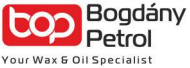 СПЕЦИФИКАЦИЯPlastowax-R421Описание продукцииPlastowax-R421  микрокристаллический воск созданный для защиты от солнца и озона.Область примененияPlastowax-R421 – применяется в качестве озона-защитного воска в резиновой промышленности. Покрывая поверхность резины, Plastowax-R421 создает плотный защитный слой, который сохраняет стабильность при 30-40 °С. Plastowax-R421 притягивает антиоксиданты максимально близко к поверхности слоя, создавая дополнительные защитные свойства резине против озона.Технология применения:Дозировка Plastowax-R421 составляет 1-6 частей на сотню (phr) в смесях при использовании в обычных каучуках (Натуральный каучук, Изопреновый каучук, Бутадиен-стирольный каучук, Полибутадиеновый каучук). Преимущественно используется в слабо окрашенных частях резины, экструдированных частях, технических молдингах, покрытии кабелей, микропористых резинах при средних и высоких температурных режимах. Plastowax-R421 отвечает требованиям спецификаций при тестировании на озон в камерах при температуре около 30 °С. Температура смешения должна превышать температуру точки плавления Plastowax-R421.Характеристики и свойства:Упаковка и маркировкаУпакованы в бумажные мешки.Условия храненияPlastowax-R421 рекомендуется хранить вдали от ярких солнечных лучей, пыли и осадков, при комнатной температуре.В случае благоприятных условий хранения продукт может сохранять свои качественные характеристики в течении 2-х лет начиная с даты производства.Класс пожароопасности: IVБезопасность  По отношению к хранению, применению и транспортировки должны применять меры безопасности схожие с нефтяными продуктами.Характеристики и единица измеренияТребованияМетодВязкость при 100°С, мм2/сТемпература плавления капли °СПроникновение при 25 °С, 0,1 ммСодержание масла, % (м/м), максНормальное содержание парафина7-858-665-15275ASTM D 445ASTM D 127ASTM D 1321ASTM D 721BOP method